                                Р Е З Ю М Е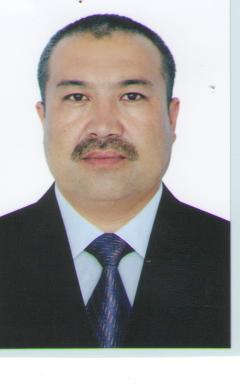                                САМИЕВ КАЛЫБЕК ТАРТАҢКУШОВИЧ                                              Тел.: (00996) 777, 556 (25 62 92) (моб.)                                        E-mail:  k_samiev@mail.ru,                                                            kalybek73@gmail.comОш мамлекеттик университетинин табият таануу жана география факультетинин экономикалык, социалдык жана саясий географиясы кафедрасынын башчысы, география илимдеринин кандидаты, доцент. Туулган күнү, айы, жылы:    10.12.1973 Туулган жери:                           Ош облусунун Кара-Кулжа району, Терек-Cуу айылыУлуту:                                         кыргызАтуулдугу:                                 КыргызстанДареги:                                       Ош шаары, Т.Абакир уулу көчөсү 53/41          Билими:                                     жогорку Илимий даражасы:                 география илимдеринин кандидаты  (2015-г.)Кошумча билими:                   2009-ж. “Оператор ПЭВМ” адистиги боюнча компьютердик                                                                  курстан өткөн Сертификат № 08-06Стажы:                                      20 жылЖалпы стаж:                            20 жыл Иш тажрыйбасы:                     1997-1998-жж. Ош, Жалал-Абад областтар аралык              жаратылышты коргоо комитетинде инспектор                                                    1999-жылдан тарта бүгүнкү күнгө чейин. Ош мамлекеттик университетинин “Экономикалык, социалдык жана саясий география” кафедрасында кенже илимий кызматкер, лаборант, окутуучу, улук окутуучу, учурда кафедра башчысы, доцентСыйлыктары:                         - 2002-ж. ОшМУнун профсоюзунун Ардак грамотасы,                                                      - 2005-ж. Ош шаардык мэриясынын ардак грамотасы,- 2007-ж. Ош облусттук мамлекеттик администрациясынын                 акчалай сыйлыгы,- 2009-ж. КРнын Билим берүү жана илим министирлигинин        Ардак грамотасы,                - 2013-ж. ОшМУнун Ардак грамотасы.Программа, конференция, семинар, долбоорлорго катышкандыгы: 2005-2008 жылдар, «ГЭФ ПМГ» долбоорунун катышуучусу2011 жыл, (PALM) Project, Jirgital, Tajikistan эл аралык конференциясынын докладчиги.2012-жыл, Сертификат  «Разработка образовательных стандартов и модулей в туризме и строительство кемпингов» Ош ш.2012-жыл, Сертификат  «Утверждение образовательных стандартов и модулей в туризме и строительстве кемпингов» Ош ш.2013-жыл, Сертификат Тренера квалификацисы «Разработка модульных программ, основанных на единицах квалификации профессионального стандарта в экологическом туризме» Бишкек ш.2013-жыл, Сертификат "Жогорку билим берүүнүн сапат кепилдигинин, сапат маданиятынын, окутуу маданиятынын маселелери" Ош ш.2013-жыл, Сертификат "Окутуунун дистанттык технологиялары" Ош ш.2013-жыл, Сертификат  «Нормативные документы ВУЗа, кредитная и дистанционная технология обучения, автоматизация учебного процесса» Ош ш.2014-жыл, Сертификат «Общеевропейская система обеспечения качества образовательных программ: внедрение стандартов внутренней и внешней гарантии качества в систему высшеге образования Кыргызстана (Модель DoQuP)» Бишкек ш.- 2014-жыл, Сертификат «2ND International Symposium on Sheikn-I Veli       Spiritual Leaders of Kastamonu» Туркия Республикасы Кастамону шаары- 2015-жыл, Сертификат “Управление водными ресурсами в Центральной Азии. Местный и международный опыт” Ош ш.- 2017-жыл, Сертификат “Билим берүүдөгү окутуунун салттуу жана инновациялык моделдери" темасы боюнча тренинг (12 саат)” Ош ш.- 2018-жыл, Сертификат “ЖОЖдо өзүн өзү баалоону жүргүзүү жана өзүн өзү баалоонун негизинде отчет даярдоо" тренинги” Ош ш.- 2018-жыл, Сертификат Российский университет дружбы народов “Новая экономическая география" (содержание и методы обучения по курсу “География. Углубленный уровень”) (72 академ.часа)Компьютердеги билими:  	Microsoft Word, Microsoft Excel, Microsoft Power Point ,  Internet        Explorer, текстовой редакторТил билүү деңгээли:  кыргыз (эне тили), орус (эркин), немисче (сөздүк менен).Илимий эмгектери:  16 илимий макала Хоббиси:                      Волейбол ойноо, балык уулоо, китеп окуу, аккардеондо ырдооҮй бүлөөлүк абалы:  үй-бүлөлүү, эки кыз бир уулдун атасыCАМИЕВ КАЛЫБЕК ТАРТАҢКУШОВИЧТИН ИЛИМИЙ ЭМГЕКТЕРИНИН ТИЗМЕСИ1.Современная территориальная организация сельского хозяйства Южного Кыргызстана Ош, 2000. Сборник международной конференции посвященный к 3000 летию г.Ош печатьБердигулов А.Т.2.Некоторые аспекты проводения аграрной реформы (на примере Южного Кыргызстана)Ош, 2003. Сборник трудов международной научной конференции посвященный к 60 летию акад. Б.Мурзубраимова( беттер);печатьБердигулов А.Т.3.Токой ресурстарын пайдалануу жана коргоо боюнча иш-чараларды киргизүү зарылдыгыВестник ОшГУ. – Ош, 2003.  Серия естественных наук. –№6 (-беттер);печатьАккулов А.У., Зулушова А.Т.4.“Өз мекенинин географиясы” курсунда экологиянын мазмуну Актуальные проблемы географии Ош, 2004. Материалы научного семинара посвященного Дню работников лесного хозяйства КР (73-76-беттер);печать5.О зачении лесохозяйственных мероприятий в борьбе со стихийными материаламиВестник ОшГУ. – Ош, 2004.  Серия естественных наук. –№1 (-беттер);печатьАккулов А.У. 6.Экологические состовляющие – основа туристского предложения Кыргызстана на внешний рынок«Современная экономическая, социальная и политическая география Казахстана: проблемы и перспективы»Материалы международной научно-практической конференции, посвященной 60-летию географического факультета и кафедры экономической и социальной географии и 75-летию КазНУ им. аль-Фараби.Алматы, 2009. 200-204стр.Низамиев А.Г.7.Вопросы экологической обоснования размещения туристской отрасли в КыргызстанеВестник филиала РГСУ в г.Ош, 2011.  №9 (159-161-беттер);Низамиев А.Г., Низамиева З.А.8.Агрардык туризм: пайда болуусу, өнүгүүсү, Кыргызстандын шартында өнүктүрүүнүн айрым маселелериРеспубликалык илимий-теориялык журнал. “Илим жана жаңы технологиялар” №5, 2011. (46-48-беттер);Токтосунова М.Ж.9.Аары чарбачылыгын уюштуруунун тарыхый өнүгүшү жана азыркы өнүгүү маселелери//ОшМУ Жарчысы. – Ош, 2012.  Профессор К.Матикеевдин 70-жылдыгына арналган эл аралык илимий практикалык конференция. Атайын чыгарылыш. Табигый жана гуманитардык илимдер сериясы (257-259-беттер);басма0,2 б.т.Акматов К.З., Сарыков Р.Б.АКЫРКЫ БЕШ ЖЫЛДЫК БОЮНЧААКЫРКЫ БЕШ ЖЫЛДЫК БОЮНЧААКЫРКЫ БЕШ ЖЫЛДЫК БОЮНЧААКЫРКЫ БЕШ ЖЫЛДЫК БОЮНЧААКЫРКЫ БЕШ ЖЫЛДЫК БОЮНЧААКЫРКЫ БЕШ ЖЫЛДЫК БОЮНЧА1.Вопросы прогнозирования обеспечения населения продовольствия: социально-географические аспекты“Современная социально-экономическая география: достижения, проблемы и перспективы”. Материалы республиканской научно-практической конференции, посвященной 95-летию национального университета Узбекстана и 70-летию д.г.н., профессора Салиева Абдусами. Ташкент,  2013 (82-85-беттер)печать0,3 п.л.Низамиев А.Г., Обдунов Э.А.2.Кичи ишкердүүлүк жана анын алкагында агротуризмди өнүктүрүү маселелери//Журнал “Тюрке язычные народы”. Алматы, 2014. (9-11-беттер)басма0,3 б.т.3.Европадагы айылдык туризмдин өнүгүүсүнүн жана жайгашуусунун географиялык өзгөчөлүктөрү«Окружающая среда и устойчивое развитие Кыргызстана»Материалы международной научно-практической конференции, посвященной 75-летию факультета  географии, экологии и туризма и Всемирному дню охраны окружающей среды. Бишкек, 2014. (129-131-беттер)басма0,3 б.т.4.Формирование и значение аграрного туризма.//Журнал “Поиск” Научный журнал Министерства образования и науки Казакстана. Алматы, 2014. (265-267-беттер)печать0,2 п.л.5.Айыл жергесин социалдык жактан өнүктүрүүдө агрардык туризмди уюштуруунун өбөлгөлөрү.ОшМУ жарчысы 2015-жыл, №4 V чыгарылыш  (206-209-беттер)печать0,3 б.т.Калилов К.Д.6.Агрардык туризмдин өнүгүүсүнүн улуттук моделдерин иликтөөЖурнал “Известия ВУЗоз Кыргызстана” №11, 2016 (14-16-беттер)печать0.3 б.т.7.Агрардык туризмди өнүктүрүүнүн негизги багыттарыОшМУ жарчысы 2017-жыл, №6 Атайын чыгарылыш  (192-195-беттер)печать0.3 б.т.Рахматилла к. Б.,Жолборсова М.